МИНИСТЕРСТВО НАУКИ И ВЫСШЕГО ОБРАЗОВАНИЯ РОССИЙСКОЙ ФЕДЕРАЦИИФедеральное государственное бюджетное образовательное учреждениевысшего образования«КУБАНСКИЙ ГОСУДАРСТВЕННЫЙ УНИВЕРСИТЕТ»(ФГБОУ ВО «КубГУ»)Факультет экономическийКафедра теоретической экономикиКУРСОВАЯ РАБОТА по дисциплине «Общая экономическая теория»Информационное общество:Современный этап развития рыночной экономики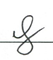 Работу выполнил ____________________________Я.Г. Склярова                                                                   (подпись, дата)Направление  подготовки 38.03.01 – Экономика      курс 1Направленность (профиль) Бух учёт, анализ и аудитНаучный руководительканд. экон. наук, доцент   ________________________________ Е.В. Бочкова(подпись, дата)Нормоконтролерканд. экон. наук, доцент  _________________________________ Е.В. Бочкова(подпись, дата)Краснодар 2020ВВЕДЕНИЕКомпании ежедневно приходится собирать, хранить, обрабатывать и своевременно анализировать информацию. За последние годы количество открытий и изобретений, каждое из которых является основой для создания нескольких новых, увеличилось в несколько сотен раз по сравнению с предыдущей сотней тысяч лет. Роль информации стала кардинальным образом меняться, начиная с середины XX века. Период времени от получения первых результатов исследований до момента промышленного производства продукта или внедрения в производство новой технологии существенно сократился. В том числе и это явилось причиной ускорения темпов технического прогресса. Постепенно информация стала стратегическим продуктом. Ее сегодня даже ставят в один ряд с такими фундаментальными понятиями, как вещество и энергия.Актуальность темы обуславливается тем, что процессы информатизации охватывают не только общество, но и всю экономику, все рынки (рынки товаров и услуг, финансовые рынки, рынок труда). За счет внедрения в производство достижений научно-технического прогресса в области средств доступа к информации, информатизация приносит все более значимый экономический эффект.Целью работы является исследование информационного общества на современном этапе развития рыночной экономики. В рамках исследования данного вопроса необходимо поставить следующие задачи:– определить сущность феномена информатизации общества и бизнеса;– рассмотреть основы информатизации бизнеса в России;– провести анализ практик по информатизации бизнеса за рубежом и в России.Объектом исследования является процесс информатизации, а предметом, в свою очередь, – информатизация бизнеса в России.Для решения поставленных задач были использованы следующие методы: системный и сравнительный анализ, синтез, анализ статистических данных, дедукция.В качестве информационной базы исследования были использованы публикации, учебники, учебные пособия, нормативно-правовые акты и электронные ресурсы.Курсовая работа состоит из введения, двух глав, заключения и списка использованных источников. Во введении обоснована актуальность темы, сформулированы цели и задачи исследования, указаны объект и предмет исследования. Первая глава включает два параграфа. В ней раскрываются теоретические аспекты информационного общества и информатизации экономики в настоящее время. Вторая глава содержит два параграфа. Она содержит в себе практический анализ информатизации экономик зарубежных стран и России. В заключении подведены итоги и сделаны выводы исследования.1 Теоретическое обоснование информатизации экономики и бизнесаФеномен цифровизации общества и процесс цифровизации отечественной экономикиЦифровизация общества является естественным процессом на сегодняшний день: ведь именно повседневная деятельность человека все больше выполняется, и кроме того улучшена с использованием последних достижений в компьютерной области. Текущая стадия мирового экономического и социального развития позволила почти всему населению мира получить доступ к техническим инновациям. В этом отношении глобальный мир подвергается цифровому преобразованию, которое происходит в более быстром темпе, который реализуется благодаря доступности информационно-коммуникационных технологий.В рамках третьей промышленной революции в конце 20 в. мир пришел к таким инновационным прорывам как: цифровизация;развитие электроники;широкое использование информационно-коммуникационных технологий (далее – ИКТ);применение программного обеспечения, которое помогло реализовать концепцию  первого программируемого логического контроллера «Modicon 084»;повсеместное применение электроники и информационных технологий с целью продолжения развития процесса  автоматизации [8].Отличительной особенностью модернизации экономики к концу 20 в. и к началу 21 в. стал большой объем замены сборочных конвейеров и инструментов на автоматизированные механизмы, а именно произведена замена 80-90% от всего объема оборудования, которое установлено на территории России. Также был осуществлен переход от аналоговых электронных и механических устройств к цифровым технологиям. Можно сказать о том, что цифровая экономика представляет собой отражение перехода от третьей к четвертой промышленной революции. В то время как третья промышленная революция представляла переход от аналоговых электронных и механических устройств к цифровым, то, в свою очередь, четвертая промышленная революция является цифровой, так как она включается в себя процесс непосредственной интеграции вычислительных ресурсов в физические процессы, когда все информационные системы, оборудование и датчики связаны всюду по цепочке формирования стоимости, которая может выходить за рамках одной фирмы, либо бизнеса.Канадский ученый в области информационных технологий Дон Тэпскотта в книге «Цифровая экономика: обещание и опасность в эпохе сетевой разведки» рассматривал проблему того, как интернет может коренным образом изменить существующие бизнес-модели, а уже в 1995 г. он стал первым, кто дал определение понятию «цифровая экономика».С его точки зрения, цифровая экономика включает в себя преобразование экономической деятельности с помощью цифровых технологий, которые обеспечивают доступ, обработку и хранение информации более простым и более экономным способом [11].Сам процесс цифровизации предполагает под собой широко распространенное введение нового подхода к знаниям о новых продуктах и услугах, тем самым увеличивая важность изучения инноваций, глобализации и устойчивого развития. Следует отметить, что в дополнение к методу оцифровывания и подходов к нему, Дон Тэпскотт также определил много важных последствий  процесса цифровизации экономики, к которым он отнес:сокращение операционных издержек, особенно стоимости поиска информации и заключения договоров; появление новых форм бизнеса;исключение посредников и прямого взаимодействия между потребителем и поставщиком.Например, Николас Негропонте, Массачусетской технологической̆ медиа-лаборатории и автор книги 1995 года «Digital», который также являлся основателем ассоциации «One Laptop per Child», описал цифровую экономику как «биты вместо атомов». Ему удалось сформулировать концепцию цифровой экономики в рамках такой метафоры, как  «переход от обработки атомов к обработке битов».Со временем Томас Мезенбург определил три ключевых составляющих понятия «Цифровая экономика»: инфраструктура электронной коммерции, которая включает в себя аппаратные средства, программное обеспечение, телекоммуникации, сети,  а также человеческий капитал;электронный бизнес, под которым понимается такая модель ведения бизнеса, когда бизнес-процессы, обмен информацией и коммерческие сделки автоматизированы посредством работы информационных систем;электронная коммерция – это та область, которая включает в себя все финансовые сделки и торговые сделки, осуществляемые с использованием  компьютерных сетей и бизнес-процессов, которые непосредственно связаны с проведением этих сделок.В целом, электронный бизнес подразумевает под собой более широкое понятие и идентифицируется как любая деловая активность, применяющая глобальную информационную сеть с целью трансформации внешних и внутренних отношений для получения прибыли. Можно говорить о том, что электронная коммерция на сегодняшний день является неотъемлемой частью электронного бизнеса, ограниченного такими сделками как предоставление услуг или продажа товаров через электронные системы, позволяющие более быстро отвечать на потребительские запросы и ожидания и взаимодействовать эффективнее с поставщиками.Согласно докладу Всемирного банка, «Цифровая экономика (в широком смысле слова) – это система экономических, социальных и культурных отношений, основанная на использовании цифровых информационно-коммуникационных технологий». Несмотря на многие интерпретации термина «цифровая технология», содержание данной концепции продолжает оставаться размытым. Чаще всего под цифровой экономикой понимается комплекс экономических и социальных мероприятий, поддерживающиеся информационно-коммуникационными технологиями, такими как Интернет, мобильные и сенсорные сети, включая осуществление коммуникаций, финансовых транзакций, образования, развлечений и других видов бизнеса на базе использования компьютеров, смартфонов и других устройств.Публикация Организации экономического сотрудничества и развития ОЭСР (Организация экономического сотрудничества и развития) дает иное определение термину «цифровая экономика», которое применяется в отношении рынков, работающих на основе информационно-коммуникационных технологий (ИКТ), применяющихся с целью организации торговли информацией, цифровыми товарами или услугами через Интернет.Утверждённая указом Президента Российской Федерации от 09.05.2017 № 203 Стратегия развития информационного общества Российской Федерации по 2017-2030. (далее – Стратегия развития информационного общества) дала следующее определение цифровой экономики:«Цифровая экономика – это экономическая деятельность, в которой ключевым фактором производства являются данные в цифровом виде, обработка больших объемов и использование результатов анализа которых, в сравнении с традиционными моделями, может значительно увеличить уровень эффективности различных видов производства, технологий, оборудования, хранения, продажи, доставки товаров и услуг» [1].Таким образом, цифровая экономика – система экономических, социальных и культурных отношений, осуществленных с помощью цифровых ИКТ. Цифровая экономика сосредоточена не только на формировании необходимых условий для появления нового прорыва цифровых технологий, но также и на использовании продвинутых инновационных моделей деловой организации, торговли, логистики, производства. Цифровые технологии изменяют операционную модель компаний, а именно методы и процедуры осуществления корпоративной стратегии в повседневных действиях, особенно в банковском деле и телекоммуникационных секторах, что наращивает эффективность инвестиций и определяют новые возможности на рынке.Цифровая экономика характеризуется несколькими особенностями, которые отличают ее от традиционной экономики: создание новой бизнес-модели (электронная коммерция, электронная коммерция, электронное банковское дело, и т.д.). все внимание на требовании потребителей, которые все больше вовлекаются в развитие и внедрение товаров и услуг, начинающихся со стадии их научных исследований. растущая важность работы над уровнем развития, изменение стоимости добавило от производственных отделов, чтобы проектировать. Это приведет к появлению новых рабочих мест, сегменты, которые обеспечат неограниченные возможности для бизнеса и креативности. Процесс трансформации государственного управления в цифровой сфере в нашей стране относится к 2008 г., когда президент РФ утвердил Стратегию развития информационного общества в РФ. Для реализации этой стратегии была разработана государственная программа «Информационное общество (2011-2020 гг.)»,  которая нацелена на формирование единой и максимальной эффективной системы, в том числе в рамках государственного управления. При его подготовке Министерство связи и массовых коммуникаций РФ учитывало мировой опыт формирования и реализации подобных программ. «Информационное общество» - первая государственная программа, которая была реализована правительством России в контексте перехода отечественной экономика на программные основы бюджетного финансирования [2].Основной целью государственной программы является предоставление гражданам и организациям выгод от использования информационно-телекоммуникационных технологий, формирование условий для быстрого и эффективного взаимодействия государства с гражданами и предприятиями. Программа состоит из четырех подпрограмм:  «Информационно-телекоммуникационная инфраструктура информационного общества и предоставляемые через нее услуги»;  «Информационная среда»;  «Безопасность в информационном обществе»;«Информационное государство».Именно подпрограмма  «Информационное государство» направлена на переход к оцифровке функций государственного менеджмента на основе:развитие электронного правительства;наращивание качества государственного управления путем создания и внедрения современных ИКТ;предоставление услуг в области медицины, здравоохранения и социального обеспечения, основанных на информационных технологиях;развитие услуг, основанных на информационных технологиях в области образования, науки и культуры;поддержка развития различных проектов в сфере информационных технологий на уровне субъектов федерации.В 2008-2017 гг. Россия смогла добиться значительного прогресса в реализации концепции электронного управления, которая предусматривает предоставление государственных и муниципальных услуг в электронной форме. Разработаны Многофункциональные центры и Единый портал государственных услуг (ЕПГУ), начато формирование системы межведомственного электронного взаимодействия основных государственных информационных ресурсов (национальных баз данных).В соответствии со стратегией развития информационного общества в Российской Федерации планируется организовать планомерное развитие и внедрение цифровых технологий во всех сферах жизни.Программа «Цифровая экономика Российской Федерации» до 2024 г. была утверждена летом 2017 г. Она определила цели и задачи в пяти основных областях:регулирование; кадры и образование;выстраивание научно-исследовательских компетенций и технических достижений;информационная инфраструктура и информационная безопасность [3].В мае 2018 г. президент России Владимир Путин поручил правительству скорректировать программу таким образом, чтобы придать ей статус национальной программы.К 2024 г. государство намеревается внедрить комплексную цифровую перестройку экономики и социальной сферы России. Создание институциональных и инфраструктурных условий, устранение существующих препятствий и ограничений для создания и развития высокотехнологичных предприятий осуществляется в 6 направлениях:Кадры для цифровой экономики: совершенствование системы образования, которая должна обеспечивать цифровую экономику компетентным персоналом. Информационная инфраструктура: развитие коммуникационных сетей, системы отечественных центров по обработки информации, внедрение цифровых платформ для работы с данными.Информационная безопасность: формирование состояния защиты личности, общества и государства от внутренних и внешних информационных угроз.Цифровые технологии: создание системы поддержки поисковых и прикладных исследований в сфере цифровой экономики, а также обеспечение технологической независимости в каждой из областей цифровых технологий.Регулирование: формирование новой нормативной среды, которая призвана обеспечить благоприятные нормативно-правовые условия для появления и развития современных технологий.Цифровое государственное управление: внедрение цифровых технологий и решений на платформе в области государственного менеджмента и услуг с целью удовлетворения потребностей населения.Общий бюджет национальных проектов составит 25,7 триллиона рублей, из которых 13,16 триллиона рублей – вклад федерального бюджета, 7,5 триллиона рублей – внебюджетные источники, 4,9 триллиона рублей  – бюджеты субъектов, 14,78 триллиона рублей – источники, взятые из государственных внебюджетных фондов.Цели и задачи:Увеличение внутренних затрат на развитие цифровой экономики за счет всех источников (доля в ВВП) не менее чем в 3 раза по сравнению с               2017 г.Формирование стабильной и безопасной информационно-телекоммуникационной инфраструктуры для высокоскоростной передачи, обработки и хранения данных, которая будет доступна всему населению.Применение преимущественно программного обеспечения отечественной разработки государственными учреждениями, местными органами власти и организациями.Каждый проект определяет цели, которые должны быть достигнуты, задачи, необходимые для достижения каждой цели, ориентиры, достижение которых отслеживает прогресс в направлении целей и мероприятий, реализация которых необходима для решения проблем. Ростелеком также объявил о проведении тестовой реализации квантовых коммуникаций в сети в октябре 2018 г. Однако без синхронизации процесса цифровой трансформации по всей стране успех не будет достигнут. Поэтому, по словам Сергея Наквасина, особое внимание будет уделено тому, как он будет проходить  «на местах» [6].В 2024 г. в направлении «Цифровые технологии» будет реализовано около 30 проектов объемом не менее 100 млн рублей, а их доход к 2025 г. должен увеличиться на 250%. Программа устанавливает условие: по крайней мере десять российских организаций, участвующих в реализации крупных проектов (3 млн дол. в приоритетных направлениях международного научно-технического сотрудничества в области цифровой экономики).1.2 Информатизация бизнеса: понятие и сущностьКомпьютеры стали важными бизнес-инструментами. Они используются во всех аспектах деятельности компании, включая создание продукта, маркетинг, бухгалтерский учет и администрирование. Очень важно, чтобы владельцы бизнеса нашли время, чтобы выбрать правильные компьютеры, программное обеспечение и периферийные устройства для своей организации. Учитывая разнообразие современной техники, от смартфонов и планшетов до больших настольных систем, выбор лучших технологий для бизнеса может быть сложным.Владельцы бизнеса, которые рассматривают покупку компьютеров, должны принять множество решений, в том числе типы компьютеров, которые они хотят использовать в своих офисах: ноутбуки или настольные компьютеры. Ноутбуки выросли в популярности за последнее десятилетие, поскольку их надежность, мощность и производительность возросли, даже когда их портативность улучшилась. Однако некоторые эксперты считают, что настольные компьютеры по-прежнему являются хорошим вариантом для многих компаний. Вот некоторые факторы, которые следует учитывать:Компьютеризация должна быть постепенным процессом. Для розничной или сервисной операции логично начать с выставления счетов. Но прежде чем даже начинать с компьютерной системы, следует заручиться поддержкой людей [9].Весь процесс компьютеризации намного проще, если все лица, которые должны будут использовать систему, поддерживают решение о ее реализации. Прежде чем начинать покупать компьютерную систему, следует обсудить ее подробно с персоналом. По факту даже самый компетентный сотрудник может бояться компьютеров или неохотно использовать его. Некоторые сотрудники могут втайне бояться, что компьютер заменит их – или даже разоблачит вещи, которые они предпочли бы держать в тайне. Следует предоставить, по крайней мере, три-шесть месяцев для рассмотрения и обсуждения решения о внедрении компьютерной системы. Сотрудников целесообразно привлечь к процессу отбора, попросив их критиковать демонстрационные программы или присутствовать на презентациях поставщиков.С помощью программного обеспечения точки продажи или автоматизации бизнеса, чтобы заменить кассовый аппарат, компьютер может одновременно: распечатать полный счет-фактуру мгновенно, автоматически уменьшить хранимые данные инвентаризации, обновить историю продаж клиента, обновить записи продавца, запись дебиторской задолженности, предупредить, если уровень запасов слишком низок и многое другое.Замена кассового аппарата – с использованием системы торговой точки (так называемой, потому что она используется в “точке продажи”) компьютер распечатает чистый разборчивый счет-фактуру, показывающий, что было куплено, как это было оплачено, какой налог с продаж был, и даже включить рекламное сообщение или купон на квитанции при желании. Компьютер обладает интеллектом, которого нет у кассового аппарата. Предположим, например, что компания использует систему, которая отслеживает продажи клиентов. У нее могут быть специальные частые клиенты, которые получают скидку, как строительный магазин делает со строительными подрядчиками. Гораздо эффективнее было бы знать, что скидки правильно применяются, чем полагаться на продавца, чтобы рассчитать это. Большинство торговых систем на это способны.Отслеживание запасов – когда компания начинает использовать систему, она вводит все свои уровни запасов, и компьютер автоматически уменьшит уровень каждый раз, когда товар продается. Для предприятий с сотнями или тысячами предметов или SKU (единиц хранения запасов) это благо. Многие системы могут создавать "отчет о переупорядочении" по требованию. Такой отчет подскажет, какие элементы необходимо переупорядочить.Расчет переупорядочивания– в зависимости от отрасли, правильное программное обеспечение может предложить правильное количество товаров для переупорядочивания. Некоторые компьютерные системы отслеживают сезонность и могут автоматически корректировать рекомендуемые уровни покупки на основе этого.Отслеживание продаж по клиентам– система точек продаж может отслеживать, какие клиенты покупают больше всего, и даже какие клиенты являются наиболее прибыльными – две важные детали, которые не совпадают. Отчет о продажах, показывая с начала года (с начала года покупки), или прибыль с начала года полезна для владельца бизнеса. Точно так же отчет, показывающий, какие клиенты перестали делать покупки, скажем, сокращение более чем на 30% от квартала к кварталу, может сигнализировать резкому бизнес-менеджеру, что что-то произошло. У клиента был плохой опыт покупок? Хороший менеджер может снять трубку, узнать и, возможно, вернуть клиента. Такая функция особенно хороша для того, чтобы быть в курсе проблем с клиентами, которые покупают через Интернет, или для дистрибьюторов, которые могут отправлять товары клиентам по всей стране или миру [5].Обновление записей продавца-отслеживание того, сколько каждый продавец продает, является важным инструментом управления. Знание о том, сколько продаж и прибыли каждый человек генерирует, – очень полезные данные.2 Анализ состояния информатизации бизнеса2.1 Опыт зарубежных стран в информатизации бизнесаПрименение информационных технологий в различных сферах общества является стратегическими драйвером роста национальной экономики. Оно направлено на эффективность и прибыль, а также на создание мира равных возможностей стран-участников. Информационному обществу характерны высокий уровень взаимодействия системных элементов и организованный способ обмена информацией. Сами по себе страны являются сложными структурными объектами, в которых формируется оригинальное информационное пространство. Т.е. страны уже обладают обособленными системами обмена информацией, у каждой страны есть особенности такого обмена. Поэтому возникает проблема интеграции и обмена информации в рамках одного информационного пространства с другими странами. Современный мир вступил в эпоху постиндустриальной цифровой экономики, которая существенно изменяет экономическую значимость инвестиций, инноваций и макроэкономического взаимодействия: на первый план выходят проблемы информационной сферы деятельности, использованием современных информационных систем для развития экономики и стабилизации общественного развития в целом. Сфера информации обладает уникальными характеристиками, которые влияют на сознание общества и на принятие решений в бизнесе. Информационное пространство является средой, посредством которой функционирует механизм управления обществом от макро до микроэкономики. Современное общественное устройство хозяйствования стран, а также степень зрелости общества определяет уровень развития информационной сфера. Но большую эффективность и рост экономики определяет взаимодействие между странами. Вообще, современный мир начала 2020 года полностью скооперирован за последние 30 лет. Глобализация мирового общества проходила с использованием информационных технологий и средств передачи информации. В первую очередь, главным средством передачи информации сегодня является сеть-Интернет. Теперь различные правительственные союзные организации могут создавать интегрированное информационное пространство. Решается проблема взаимодействия сложной государственной системы одной страны с другой. Ускоряется обмен информацией, появляются локальные ведомственные платформы (таможня, безопасность, и т.п.). Создание и дальнейшее формирование цифрового информационного пространства ЕАЭС (Евразийский Экономический Союз)  – один из важнейших шагов в развитии информационной сферы государств – членов интеграционного сообщества. ЕАЭС является прообразом СНГ (Союза народных государств), но его деятельность гораздо шире. В начале 2016 г. ЕЭК (Евразийская Экономическая комиссия)  начала обсуждение по формированию основных подходов к созданию общего цифрового информационного пространства ЕАЭС и приступила к подготовке концепции. Была создана рабочая группа по цифровому информационному пространству, которая в ходе первых заседаний определила четыре приоритетных направления для дальнейшего обсуждения и формирования предложений: цифровая модернизация интеграционных процессов, цифровые рынки, цифровая инфраструктура и институты развития цифровой экономики. 29 апреля 2020 года распоряжениями Коллегии ЕЭК «оцифрованы» и введены в действие еще три процесса межгосударственного (трансграничного) электронного взаимодействия в таможенной сфере, а также процесс в сфере таможенно-тарифного и нетарифного регулирования. Данные по этим процессам будут передаваться и обрабатываться средствами интегрированной информационной системы (ИИС) Союза. Использование внедряемых общих процессов позволит организовать оперативный электронный обмен между уполномоченными органами стран и Комиссией для формирования и ведения перечня пунктов пропуска и базы данных паспортов пунктов пропуска через внешнюю границу Евразийского экономического союза. Таким же образом будет организован общий реестр резидентов свободных (специальных, особых) экономических зон. В автоматизированном режиме начнет формироваться и согласовываться единый реестр радиоэлектронных средств и высокочастотных устройств гражданского назначения.Основное преимущество интегрированной системы – ее кросс-отраслевой характер и возможности масштабирования при расширении сфер регулирования в ЕАЭС и информационном взаимодействии с третьими странами и другими интеграционными объединениями, например с Евросоюзом. По сути, данный экономический союз противопоставлен Еврозоне, имеет схожий черты работы и взаимодействия, но в данный момент времени не настолько интегрирован в жизнь стран участниц. Например, отличием данных союзов является отсутствие единой валюты ЕАЭС. Фактически за счет создания ИИС Союза обеспечивается совместимость различных информационных систем в разных странах. Эта проблема решена в правовом поле, методологически и технически. Интеграция сообществ набирает существенные темпы. Ускорение темпов ассоциации цифровых систем будет производится за счет новых технологий: распознавание лиц, универсальные документы-пропуска и т.п.При этом уже сегодня в рамках ИИС на основе единой методологии информационной интеграции и модели данных ЕАЭС созданы и поддерживаются трансграничное пространство доверия, обеспечивающая техническая инфраструктура, 14 подсистем и 7 национальных и наднациональных интеграционных шлюзов, более 80 справочников и классификаторов, более 6 тыс. информационных объектов в модели данных ЕАЭС по 11 сферам регулирования. Сформированы общедоступные сервисы открытых данных для информационных ресурсов, которыми пользуются более граждане участников союза. По проблематике интегрированной системы принято более 100 правовых актов органов ЕАЭС, в рамках законодательства стран участников есть множество принятых косвенных поправок в действующее законодательство, помогающие интегрировать информационное пространство. С начала 2020 года при реализации общих процессов между странами ЕАЭС и Комиссией передано и обработано более 8 миллионов электронных сообщений в рамках информационного взаимодействия государственных органов. Данный показатель является рекордным для системы ОПК. Обращаясь к международному опыту, видим: Еврокомиссия определила, что Единое цифровое пространство поддерживает свободное движение товаров, услуг, людей и капитала и обеспечивает бизнесу и индивидуумам равный доступ к онлайн возможностям, при условии честной конкуренции и защиты данных. В результате планируется переход от национальных рынков к единому рынку с населением 500 млн человек, и возникновением новых 3,8 миллионов рабочих мест. В стратегии Единого цифрового рынка ЕС обозначено 16 инициатив, объединенных в 3 группы, чтобы заложить основу для цифрового будущего Европы, вот некоторые основные:улучшенный доступ для потребителей и предприятий на цифровые товары и услуги по всей Европе;создание равных условий для развития цифровых сетей и инновационных услуг; максимизация потенциала роста цифровой экономики. Новый план действий электронного правительства также объединит бизнес-реестры по всей Европе, обеспечит возможность различных национальных систем работать друг с другом. Развёртывание программ электронных закупок и функционально совместимых электронных подписей будет ускоряться.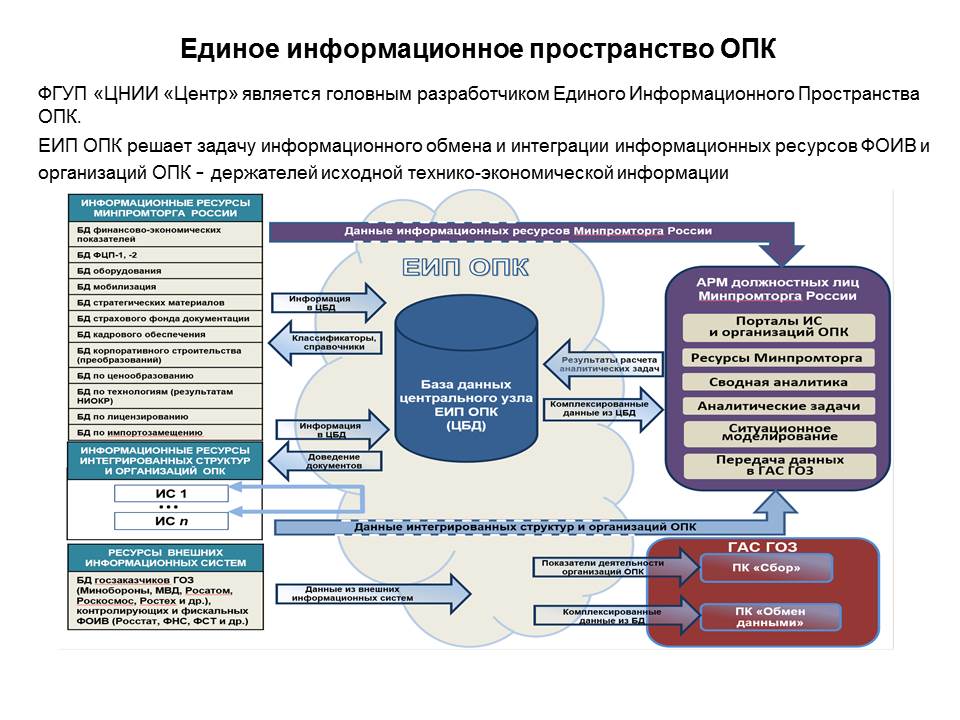 Рисунок 1 – Единое информационное пространство. Схема взаимодействия.[16] На мой взгляд, создание цифрового информационного пространства ЕАЭС, это новый этап в развитии ЕАЭС как интеграционного объединения, т.к. помимо свободы движения товаров, услуг, капитала и рабочей силы возникнет ещё и свобода движения информации, появится дополнительный стимул к взаимовыгодному экономическому росту стран-участниц и их граждан.Высокая степень неопределенности внешнеэкономических условий для развития сохранялась в конце 2019 – начале 2020 г. С одной стороны, наметившийся прогресс в урегулировании торгового конфликта между США и Китаем способствовал некоторому восстановлению цен на нефть, которые также получили поддержку от продления сделки ОПЕК+. С другой стороны, в начале января 2020 г. обострилась геополитическая ситуация на Ближнем Востоке. После разрыва сделки ОПЕК+ существуют сложности в переговорах между России и Саудовской Аравии, целью которых для России снизить мировую добычу нефти для повышения ее ценового интервала на мировой бирже с 14-20$ до 35-50$. Так как именно исходя из последнего интервала был принят бюджет страны, отсюда экономика всего ЕАЭС будет переживать не лучшие времена, учитывая, что Россия главный экспортёр союза и ее экономика завязана на «нефтяной игле».Курсы валют стран-участниц ЕАБР продемонстрировали уверенную динамику в конце 2019 г. начале 2020г. Казахстанский тенге – заметно подорожал к доллару США и евро. 1 января 2020 года курс был зафиксирован на отметки 381,18 тенге за 1$. В связи с скачками цены на нефть, российский рубль существенно сбавил позиции, к доллару на 4 мая 2020 года торгуется на уровне 75,81 руб. Следом за российской валютой валюты стран участниц союза стали дешевле.  «Цифровизация» рассматривается как этап интеграции на евразийском пространстве, в рамках которого к свободам движения товаров, услуг, капитала и рабочей силы в перспективе добавляется еще одна – свобода движения информации. В связи с этим ЕЭК предложило создание интегрированной информационной системы как основы без барьерных интеграционных взаимодействий и обмена цифровыми данными на пространстве ЕАЭС. Данная система будет функционировать на основе цифровых платформ, которые будут разработаны с учетом требований законодательства всех участников. Современные технологии и развитая телекоммуникационная инфраструктура предоставляют возможность обмена информацией между странами-участницами ЕАЭС, с их помощью планируется обеспечить ключевое участие в модернизации создаваемого интегрированного цифрового пространства. Только открытая архитектура программной оболочки и понятный интерфейс пользовательского продукта окажет положительный эффект на ее внедрение в работу сообщества.Ключевую роль интеграции играют СМИ ЕАЭС, участие во взаимодействии медиа сфер: в информационной интеграции «сверху» и в информационной интеграции «снизу». В первом случае интеграция может осуществляться политическими решениями наднациональных органов ЕАЭС с помощью согласованных. При этом первое направление связано с деятельностью общенациональных и межгосударственных медийных структур. Во втором случае информационная интеграция проводится среди населения и деловых структур.2.2 Опыт России в информатизации бизнесаПереход к цифровой (электронной) экономике обусловлен тем, что после глобального финансово-экономического кризиса 2007-2009 годов остро проявилась необходимость перехода к новой модели роста, так как потенциал роста производительности труда в рамках существующего технологического уклада был исчерпан. Таким образом, кризис стал отправной точкой в формировании новых и разрушении старых финансовых, экономических и технологических структур (рис. 2).Рисунок 2 – Доля внутренних затрат на исследования и разработки в ВВП по Российской Федерации, %  [15]Вклад цифрового сектора (производство и торговля ИТ-оборудованием, сервисы и услуги, разработка программного обеспечения и цифровых товаров, телекоммуникации) в экономику России невелик по сравнению с экономиками развитых стран. Так, в 2017 г. его доля в экономике составила 3% ВВП. Еще одним показателем, который отражает уровень цифровизации, можно считать долю внутренних затрат на исследования и разработки в ВВП.За период 2011-2017 гг. доля соответствующих затрат в ВВП неуклонно росла, что так же обусловлено необходимостью реализации поставленных в программах задач. Доля продукции высокотехнологичных и наукоемких отраслей в валовом внутреннем продукте составляет чуть более 21%. В настоящий момент Россия существенно уступает развитым странам по уровню развития цифрового сектора [4].В РФ наблюдается довольно низкий уровень использования населением цифровых технологий в важнейших аспектах социально-экономической жизни (осуществление покупок, проведение финансовых операций, поиск работы, получение образования). Интеграция цифровых технологий в российский бизнес также находится на относительно низком уровне.Отметим проблемные моменты цифровизации бизнеса и экономики в РФ.Прежде всего, следует отметить растущую угрозу кибербезопасности. От внешних кибератак в 2018 году российская банковская сфера понесла ущерб в размере 2,5 миллиарда рублей [12]. Поэтому вопрос кибербезопасности выходит на новый уровень в разрезе роста объемов IT и робототехники, а также участившихся кибератак. Бюджет США на обеспечение кибербезопасности к 2019 году вырос до 19 миллиардов дол., а общемировой составил более 80 миллиардов дол.. Доля затрат со стороны России – более 55 миллиардов рублей. По прогнозам Gartner, мировой оборот рынка кибербезопасности к 2021 году приблизится к 100 миллиардам дол. Помимо этого проблемным аспектом цифровизации экономики РФ является нехватка финансирования и постоянное урезание бюджета. Летом 2017 г. Правительство РФ утвердило программу «Цифровая экономика», которая в мае 2018 г. была трансформирована в национальную программу. Она включает в себя шесть федеральных проектов: «Цифровое государственное управление», «Цифровые технологии», «Нормативное регулирование цифровой среды», «Кадры для цифровой экономики», «Информационная инфраструктура» и «Информационная безопасность».Первоначальный план предполагал, что финансирование «Цифровой экономики» в 2018-2021 гг. составит 520 млрд руб.: 170 млрд руб. – за счет федерального бюджета, и 350 млрд руб. – за счет внебюджетных источников. После утверждения «Цифровой экономики» в качестве национальной программы бюджет увеличили до 2,79 трлн руб., из которых федеральный бюджет должен был выделить 1,267 трлн руб., а внебюджетные источники – 1,524 трлн руб. (рисунок 3).Позднее был представлен уточненный вариант национальной программы «Цифровая экономика». В нем общий объем расходов увеличился до 3,54 трлн руб. В том числе расходы федерального бюджета увеличились до 2,015 трлн руб. Рост затрат был связан с включением в федеральный проект «Цифровое государственное управление» расходов на информатизацию федеральных органов власти и на развитие системы паспортно-визовых документов нового типа «Мир», уже заложенных в федеральном бюджете. По некоторым другим проектам расходы были урезаны.В феврале 2019 г. была опубликована правительственная презентация, из которой следует, что расходы национальной программы «Цифровая экономика» сократили более чем в два раза – до 1,6 трлн руб. Наибольшему сокращению подверглись федеральные проекты «Цифровые технологии» и «Цифровое государственное управление» – в совокупности расходы по ним уменьшились на 1,87 трлн руб.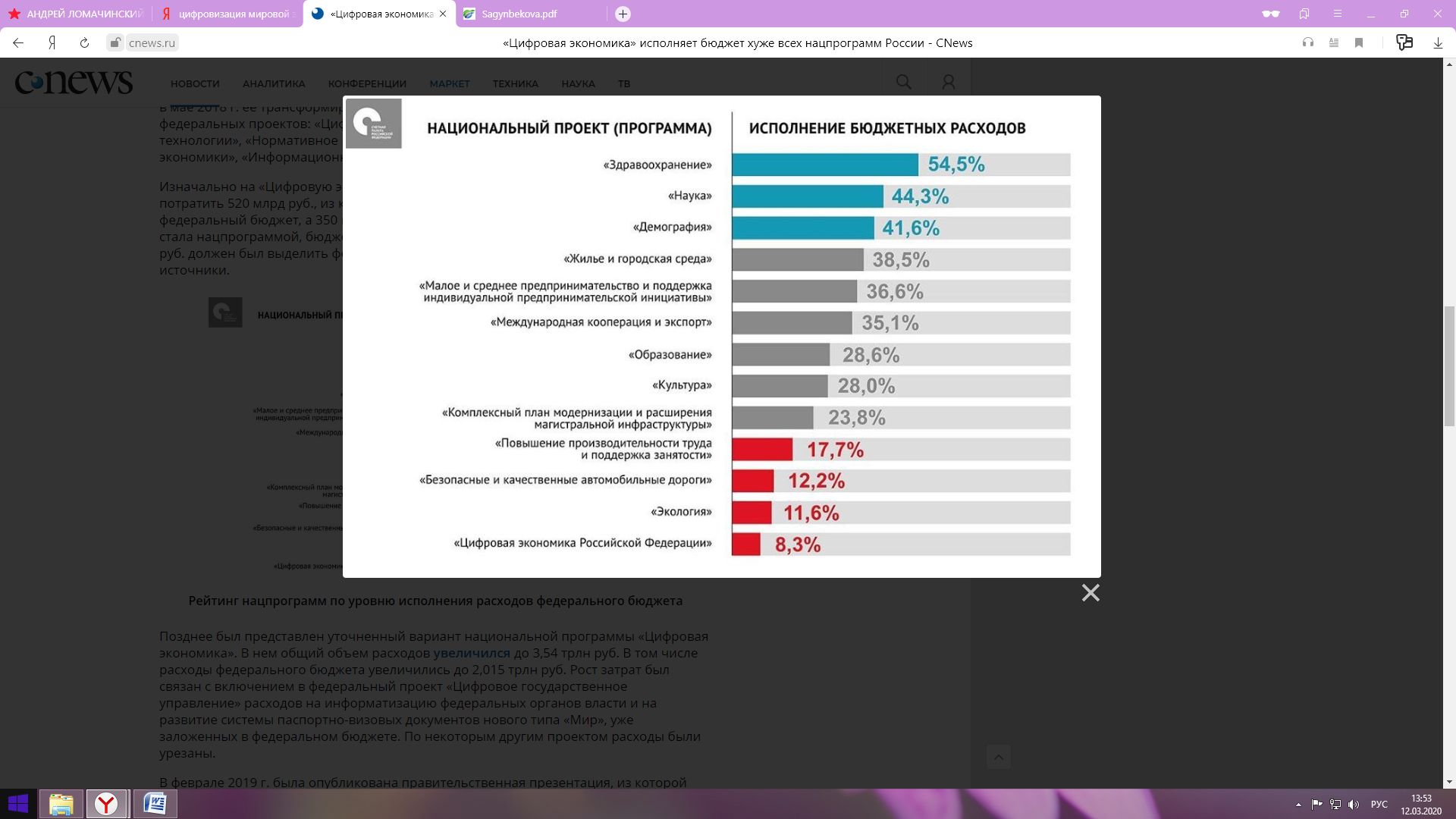 Рисунок 3 – Рейтинг национальных программ по уровню исполнения расходов федерального бюджета [14]Так, можно судить, что государство в финансировании проектов все еще не уделяет достаточное внимание проектам в области цифровизации. При этом следует понимать, что именно интенсивное внедрение цифровых технологий значительно сократит отставание Российской Федерации от стран-лидеров, а также повысит долгосрочное устойчивое развитие.Цифровая экономика России получила значительный импульс развития за последние годы. Определенных успехов достигли частные компании, преобразуется рынок труда, при поддержке государства реализуются беспрецедентные инфраструктурные проекты, повышающие уровень доступности цифровых услуг для населения и бизнеса, широкое распространение получили интернет, мобильная и широкополосная связь. Однако в настоящее время достаточно сложно измерить эффективность цифровой экономики – отсутствует единый подход к измерению, методы расчета ключевых показателей могут быть неточными ввиду незрелости моделей и недостаточного анализа всех особенностей сферы цифровой экономики [13]. Это также является проблемным аспектом цифровизации экономики России, поскольку от правильных показателей можно отталкиваться при прогнозировании дальнейшей стратегии в сфере разработки и внедрения целевых программ по развитию цифровых технологий. Также, согласно проведенным исследованиям, за 2016–2019 гг. Россия ухудшила свои позиции в Глобальном инновационном индексе [14]. Несомненно, западные санкции повлияли на это, однако также сказались и вышеназванные причины. В настоящее время стране необходимо переориентировать финансирование сектора цифровой экономики, поскольку в будущем именно он будет определять конкурентоспособность страны на мировой арене.ЗАКЛЮЧЕНИЕПодводя итог, можно говорить о том, что цифровизация общества  является естественным процессом на сегодняшний день: ведь именно повседневная деятельность человека все больше выполняется, и кроме того улучшена с использованием последних достижений в компьютерной области.Цифровые технологии изменяют операционную модель компаний, а именно методы и процедуры осуществления корпоративной стратегии в повседневных действиях, особенно в банковском деле и телекоммуникационных секторах, что наращивает эффективность инвестиций и определяют новые возможности на рынке.В целом, цифровая экономика - система экономических, социальных и культурных отношений, осуществленных с помощью цифровых ИКТ. Цифровая экономика сосредоточена не только на формировании необходимых условий для появления нового прорыва цифровых технологий, но также и на использовании продвинутых инновационных моделей деловой организации, торговли, логистики, производства. Нами обнаружено, что компьютеры стали важными бизнес-инструментами. Они используются во всех аспектах деятельности компании, включая создание продукта, маркетинг, бухгалтерский учет и администрирование. Таким образом, можно говорить о том, что информатизация бизнеса на сегодняшний день – шаг к цифровому будущему.Формирование информационной экономики, рост цифровизации во всех сферах общества являются стратегическим приоритетом руководства России. Процессы информатизации способствуют трансформации общественно-экономической системы и способствуют ее переходу к новой ступени развития  информационной экономике и информационному обществу. Развитие информационного общества связано с формированием единого национального информационного пространства страны, которое в ходе своего развития взаимодействует с национальными информационными пространствами других стран и ведет к становлению глобального информационного общества и глобального информационного пространства.Понятие информационного пространства неразрывно связано с понятием информационного общества. На сегодняшний день отсутствует единое, общепринятое понятие информационного общества. Согласно принятой Стратегии развития информационного общества в Российской Федерации на 2017-2030 годы, информационное общество трактуется как общество, в котором информация и уровень ее применения и доступности кардинальным образом влияют на экономические и социокультурные условия жизни граждан.   Реализация цели данной Стратегии предполагает достижение соответствующего уровня информатизации и развития национального информационного пространства для обеспечения экономического роста и социально-политической стабильности.Формирование информационного общества предполагает реализацию взаимодействия между субъектами в среде информационного пространства посредством ИКТ, обеспечение качества и доступности информационных услуг для всех потребителей, недопущение информационной монополии и информационной изолированности.СПИСОК ИСПОЛЬЗОВАННЫХ ИСТОЧНИКОВУказ Президента РФ от 09.05.2017 N 203 «О Стратегии развития информационного общества в Российской Федерации на 2017 - 2030 годы». URL: http://www.consultant.ru/document/cons_doc_LAW_216363/ (дата обращения: 17.05.2020)Государственная программа «Информационное общество». URL: https://digital.gov.ru/ru/activity/programs/1/ (дата обращения: 17.05.2020)Национальная программа «Цифровая экономика Российской Федерации». URL: http://static.government.ru/media/files/9gFM4FHj4PsB79I5v7yLVuPgu4bvR7M0.pdf (дата обращения: 17.05.2020)Антипина Н.И. Трансформация российского бизнеса в условиях перехода к цифровой экономике: отраслевой и региональный аспекты // Экономическая наука современной России. – 2018. – № 2 (81). – С. 102.Борисова А.А. Формирование информационной системы, как способ борьбы с коррупцией // Вестник ЮГУ. 2015. №S2 (37). URL: https://cyberleninka.ru/article/n/formirovanie-informatsionnoy-sistemy-kak-sposob-borby-s-korruptsiey (дата обращения: 18.05.2020)Девицына В. А. Информационная открытость как один из факторов в борьбе с коррупцией при построении информационного общества // Вестник ЮГУ. 2015. №S3-2 (38). URL: https://cyberleninka.ru/article/n/informatsionnaya-otkrytost-kak-odin-iz-faktorov-v-borbe-s-korruptsiey-pri-postroenii-informatsionnogo-obschestva (дата обращения: 18.05.2020)Дороже денег: как банк без лицензии завоевывал аудиторию. РБК. 2016. URL: https://www.rbc.ru/own_business/30/03/2017/58db84599a7947c3a7bdb9ebМалышева Г.А. О социально-политических вызовах и рисках цифровизации российского общества // Власть. 2018. №1. URL: https://cyberleninka.ru/article/n/o-sotsialno-politicheskih-vyzovah-i-riskah-tsifrovizatsii-rossiyskogo-obschestva (дата обращения: 18.05.2020)Мойсиевская А.К. Реализация антикоррупционной политики в условиях цифровизации экономики и общества // Научные записки молодых исследователей. 2018. №3. URL: https://cyberleninka.ru/article/n/realizatsiya-antikorruptsionnoy-politiki-v-usloviyah-tsifrovizatsii-ekonomiki-i-obschestva (дата обращения: 18.05.2020)Мурзин Ф. А., Батура Т. В., Семич Д. Ф. Облачные технологии: основные модели, приложения, концепции и тенденции развития // Программные продукты и системы. 2014. №3 (107). URL: https://cyberleninka.ru/article/n/oblachnye-tehnologii-osnovnye-modeli-prilozheniya-kontseptsii-i-tendentsii-razvitiya-1 (дата обращения: 18.05.2020)Панюшкина Е.В. Некоторые аспекты реализации экономических интересов в цифровой экономике // Социум и власть. 2017. №5 (67). URL: https://cyberleninka.ru/article/n/nekotorye-aspekty-realizatsii-ekonomicheskih-interesov-v-tsifrovoy-ekonomike (дата обращения: 18.05.2020)Пять трендов цифровой экономики России в 2018 году [Электронный ресурс]. – Режим доступа: https://rb.ru/opinion/ekonomika-rossii/ (дата обращения: 18.05.2020)Стефанова, Н. А. Цифровая экономика и ее роль в управлении современными социально-экономическими отношениями / Н. А. Стефанова, Д. А. Мурсалимов // Актуальные вопросы современной экономики. – 2018. - № 3. - С. 44-47.Тебекин А.В. Цифровая экономика как источник экономического роста [Электронный ресурс]. – URL: https://naukaru.ru/ru/storage/download/44763 (дата обращения: 18.05.2020)Федеральная служба государственной статистики. Официальный сайт. [Электронный ресурс]. – Режим доступа:  www.gks.ru. (дата обращения: 18.05.2020) Единое информационное пространство ОПК. [Электронный ресурс]. – Режим доступа:  http://www.cniicentr.ru/images/prognoz/_2.JPG.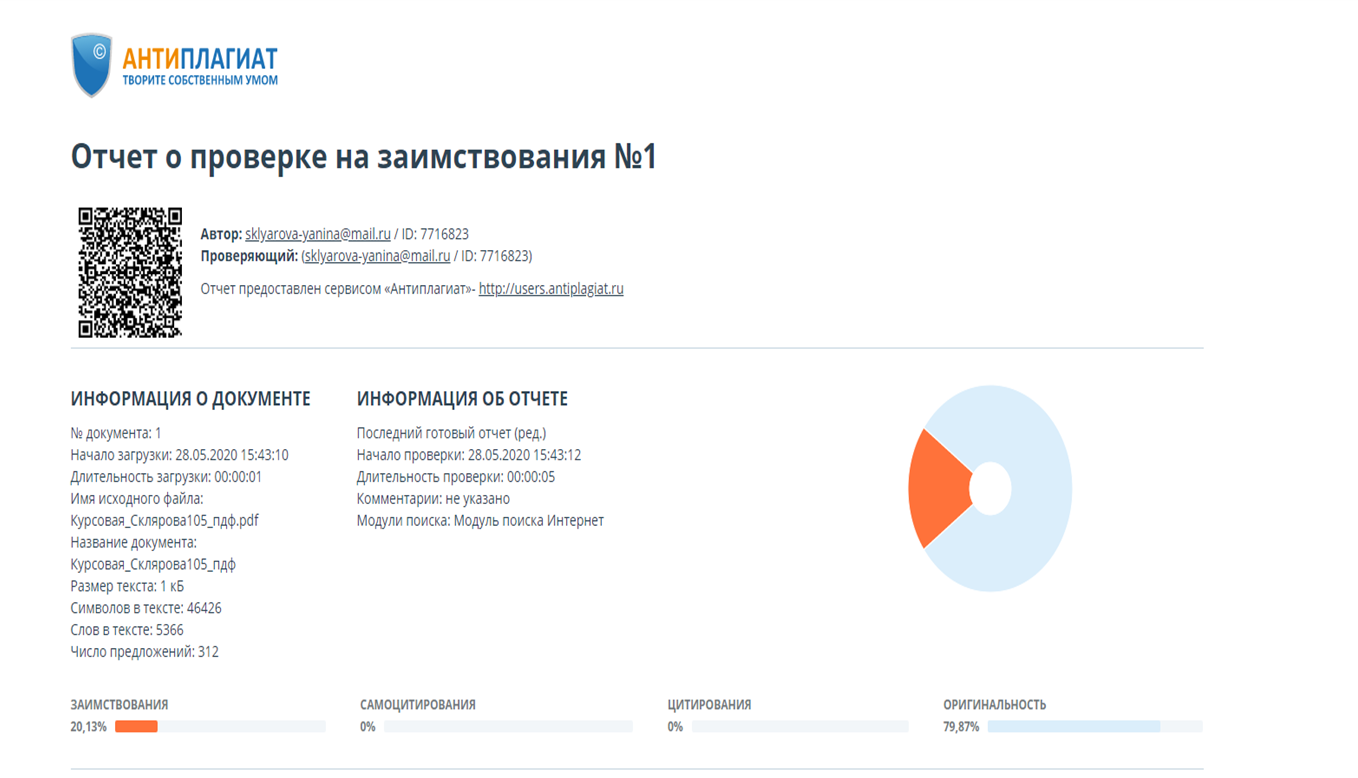 